Календарно-тематическое планированиеуроков литературы в 10 классе на 2017-2018 учебный годпо учебнику Ю.В. Лебедева. Литература. 10 класс, базовый уровень.Учебник для общеобразовательных учреждений. В двух частях. М.: Просвещение, 2015 г.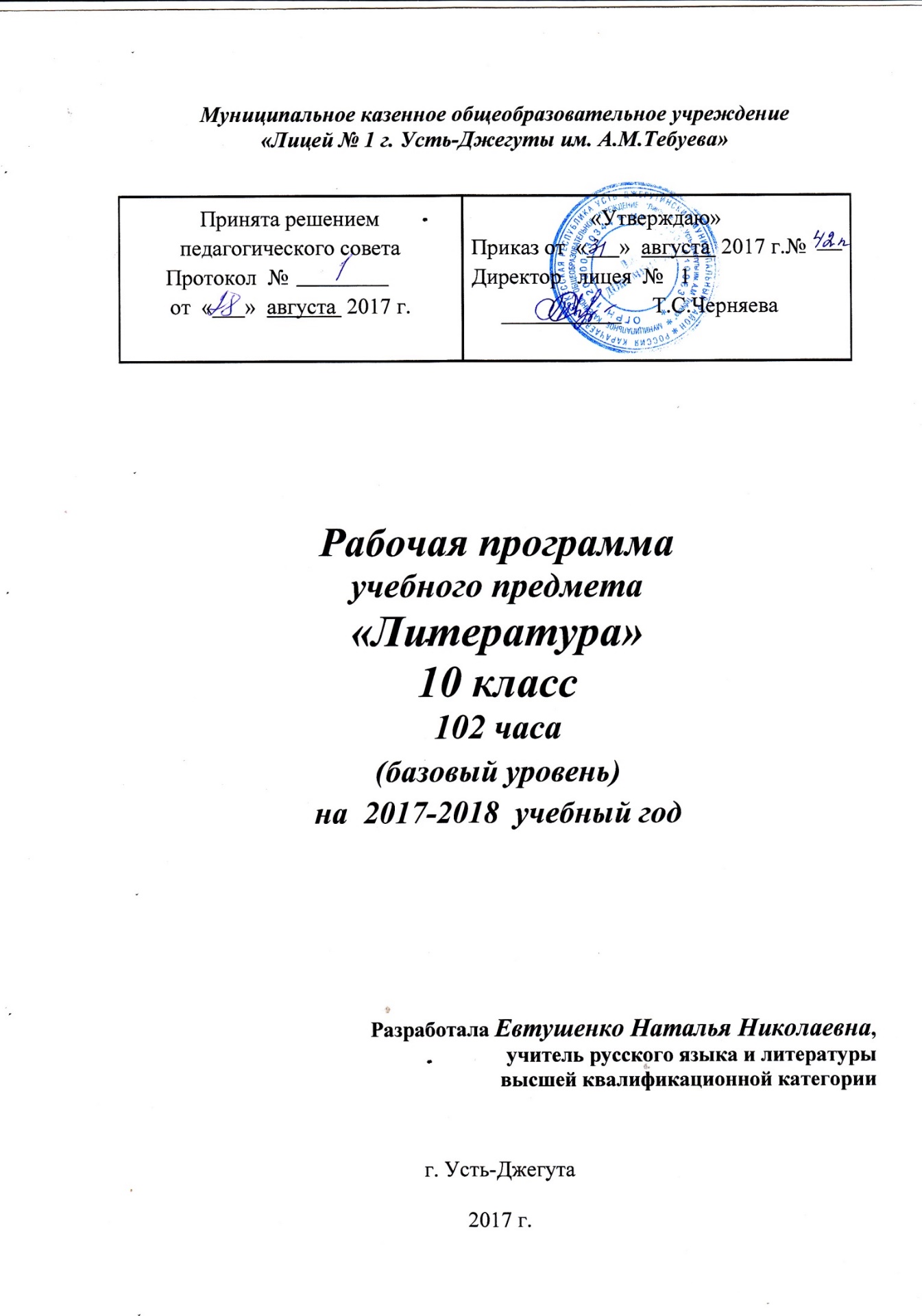 ПОЯСНИТЕЛЬНАЯ ЗАПИСКАРабочая программа по литературе для 10 класса разработана на основе Федерального компонента государственного образовательного стандарта, утверждённого Приказом Минобразования РФ от 05.03.2004, № 1089; Федерального перечня учебников, рекомендованных (допущенных) Министерством образования и науки РФ к использованию в образовательном процессе в общеобразовательных учреждениях на 2017/2018 учебный год;  Программы основного общего и среднего (полного) общего образования по предмету «Литература» (Лебедева Ю.В. и Романовой А.Н. «Программы общеобразовательных учреждений: Программа литературного образования: 5-11 классы». – М.: Просвещение) и учебного плана МКОУ «Лицей № 1 г. Усть-Джегуты им. А.М.Тебуева».Программа рассчитана на 102 часа в год (3 часа в неделю).Распределение количества часов по темам планируется учителем с опорой на методические рекомендации. Учебник: Ю.В. Лебедев. Литература. 10 класс, базовый уровень. Учебник для общеобразовательных учреждений. В двух частях. М.: Просвещение, 2015 г. Литература – дисциплина, формирующая духовный облик и нравственные ориентиры молодого поколения. Ей принадлежит ведущее место в эмоциональном, интеллектуальном и эстетическом развитии школьника, в формировании его миропонимания и национального самосознания, без чего невозможно духовное развитие нации в целом. Специфика литературы как школьного предмета определяется сущностью литературы как феномена культуры: литература эстетически осваивает мир, выражая богатство и многообразие человеческого бытия в художественных образах. Она обладает большой силой воздействия на читателей, приобщая их к нравственно-эстетическим ценностям нации и человечества.Учебный предмет «Литература» – одна из важнейших частей образовательной области «Филология». Литература тесно связана с другими учебными предметами и, в первую очередь, с русским языком. Единство этих дисциплин обеспечивает, прежде всего, общий для всех филологических наук предмет изучения – слово как единица языка и речи, его функционирование в различных сферах, в том числе эстетической. Литература взаимодействует также с дисциплинами художественного цикла (музыкой, изобразительным искусством, мировой художественной культурой): на уроках литературы формируется эстетическое отношение к окружающему миру. Вместе с историей и обществознанием литература обращается к проблемам, непосредственно связанным с общественной сущностью человека, формирует историзм мышления, обогащает культурно-историческую память учащихся, не только способствует освоению знаний по гуманитарным предметам, но и формирует у школьника активное отношение к действительности, к природе, ко всему окружающему миру.Одна из важнейших задач модернизации российского образования — воспитание самостоятельно, творчески мыслящей личности. На уровне гуманитарного филологического образования эта задача может быть решена при условии уяснения учеником специфики литературы как вида искусства, понимания особенностей развития литературного процесса (как мирового, в самых общих чертах, так и отечественного более определенно и обстоятельно), представления о сущности основных литературных течений, направлений, школ, о писательском труде, художественном мире произведения, его поэтике и стилистике.Цели  литературного образования в средней (полной) школе на базовом уровне определены образовательным стандартом:воспитание духовно развитой личности, готовой к самопознанию и самосовершенствованию, способной к созидательной деятельности в современном мире; формирование гуманистического мировоззрения, национального самосознания, гражданской позиции, чувства патриотизма, любви и уважения к литературе и ценностям отечественной культуры;развитие представлений о специфике литературы в ряду других искусств; культуры читательского восприятия художественного текста, понимания авторской позиции, исторической и эстетической обусловленности литературного процесса; образного и аналитического мышления, литературно-творческих способностей, читательских интересов, художественного вкуса; устной и письменной речи учащихся;освоение текстов художественных произведений в единстве формы и содержания, историко-литературных сведений и теоретико-литературных понятий; создание общего представления об историко-литературном процессе и его основных закономерностях, о множественности литературно-художественных стилей;совершенствование умений анализа и интерпретации литературного произведения как художественного целого в его историко-литературной обусловленности и культурном контексте с использованием понятийного языка литературоведения;выявление взаимообусловленности элементов формы и содержания литературного произведения; формирование умений сравнительно-сопоставительного анализа различных литературных произведений в их научных, критических и художественных интерпретаций; написание сочинений различных типов; определение и использование необходимых источников, включая работу с книгой, поиск информации в библиотеке, в ресурсах Интернета и др.На основании требований предполагается реализовать актуальные в настоящее время компетентностный, личностно ориентированный, деятельностный подходы, которые определяют задачи обучения:приобретение знаний по чтению и анализу художественных произведений с привлечением базовых литературоведческих понятий и необходимых сведений по истории литературы;овладение способами правильного, беглого и выразительного чтения вслух художественных и учебных текстов, в том числе и чтению наизусть;учиться устному пересказу (подробному, выборочному, сжатому, от другого лица, художественному) – небольшого отрывка, главы, повести, рассказа, сказки; свободному владению монологической и диалогической речью в объеме изучаемых произведений;научиться развернутому ответу на вопрос, рассказу о литературном герое, характеристике героя;научиться отзыву на самостоятельно прочитанное произведение; способам свободного владения письменной речью;научиться анализу художественного произведения;освоение лингвистической, культурологической, коммуникативной компетенций.ПЛАНИРУЕМЫЕ РЕЗУЛЬТАТЫ ОСВОЕНИЯ ПРЕДМЕТА, КУРСАВ результате изучения литературы на базовом уровне ученик должензнать/пониматьобразную природу словесного искусства;содержание изученных литературных произведений;основные факты жизни и творчества писателей-классиков XIX-XX вв.;основные закономерности историко-литературного процесса и черты литературных направлений;основные теоретико-литературные понятия;уметьвоспроизводить содержание литературного произведения;анализировать и интерпретировать художественное произведение, используя сведения по истории и теории литературы (тематика, проблематика, нравственный пафос, система образов, особенности композиции, изобразительно-выразительные средства языка, художественная деталь); анализировать эпизод (сцену) изученного произведения, объяснять его связь с проблематикой произведения;соотносить художественную литературу с общественной жизнью и культурой; раскрывать конкретно-историческое и общечеловеческое содержание изученных литературных произведений; выявлять «сквозные» темы и ключевые проблемы русской литературы; соотносить произведение с литературным направлением эпохи;определять род и жанр произведения;сопоставлять литературные произведения;выявлять авторскую позицию;выразительно читать изученные произведения (или их фрагменты), соблюдая нормы литературного произношения;аргументировано формулировать свое отношение к прочитанному произведению;писать рецензии на прочитанные произведения и сочинения разных жанров на литературные темы.СОДЕРЖАНИЕ УЧЕБНОГО МАТЕРИАЛАВведение (5 ч).Становление и развитие реализма в русской литературе 19 века. Национальное своеобразие русского реализма 19 века. Эволюция русского реализма. Русская литературная критика II половины 19 века. Расстановка общественных сил в 1860-е годы. «Эстетическая критика» либеральных западников. «Реальная критика «революционеров-демократов. Общественная и литературно-критическая программа нигилистов. Литературно-критическая программа славянофилов. Литературно-критическая позиция почвенников.И.С.Тургенев (11 ч)Этапы биографии и творчества И.С. Тургенева. Рассказы цикла «Записки охотника». Творческая история романа и своеобразие романа «Отцы и дети». Общественная атмосфера и ее отражение в романе. Взаимоотношения Базарова с Кирсановым. Базаров и Одинцова. «Дуэль Евгения Базарова и Анны Одинцовой. Базаров и его родители. Базаров – нигилист. Причины конфликта Базарова с окружающими и причины его одиночества. Базаров перед лицом смерти, острота и искренность отклика писателя на появление нового и значительного типа в русском обществе. Конфликт «отцов» и «детей» или конфликт жизненных позиций. Базаров в системе действующих лиц. Базаров и его мнимые последователи. Оппоненты героя, их нравственные и социальные позиции. «Вечные темы» в романе (природа, любовь, искусство). «Тайный психологизм»: художественная функция портрета, пейзажа, интерьера. Авторская позиция и способы ее выражения. Полемика вокруг романа.Н.Г.Чернышевский (3ч)Этапы биографии и творчества Н.Г.Чернышевского. Творческая история романа «Что делать?». Жанровое своеобразие романа. Значение «Что делать?» в истории литературы и революционного движения. Композиция романа. Старые люди. Новые люди. «Особенный человек».И.А.Гончаров (9ч)Основные этапы жизни и творчества И.А. Гончаров. «Обломов». История создания. Особенности композиции романа. Прием антитезы в романе. Образ главного героя в романе «Обломов». Понятие «обломовщина». Роль главы «Сон Обломова» в произведении. Роль второстепенных персонажей. Обломов и Захар. Обломов и Штольц. Женские образы в романе и их роль в развитии сюжета. Пейзаж, портрет, интерьер в художественном мире романа. Способы выражения авторской позиции в романе. Образ Обломова в ряду образов мировой литературы (Дон Кихот, Гамлет). «Обломов» - роман, утвердивший писателя как классика. Художественное мастерство И.А. Гончарова в романе. Историко-философский смысл романа.А.Н.Островский (6ч)Этапы биографии и творчества. Анализ комедии «Бесприданница». Драма «Гроза». Идейно-художественное своеобразие. Город Калинов и его обитатели. Образ Катерины. Ее душевная трагедия. Семейный и социальный конфликт в драме. Борьба героини быть свободной в своих чувствах. Ее столкновение с «темным царством». Внутренний конфликт Катерины. Роль религиозности в духовном мире героини. Тема греха, возмездия и покаяния. Смысл названия и символика пьесы. «Бесприданница». Лариса и ее трагическая судьба. Быт и нравы русской провинции. Сценическая история пьесы и ее экранизации. Драматургическое мастерство Островского. Пьесы драматурга на русской сцене. Современные постановки пьес Островского.Ф.И.Тютчев (4ч )Ф.И. Тютчев. «Silentium!», «Не то, что мните вы, природа…», «Умом Россию не понять…», «О, как убийственно мы любим…», «Нам не дано предугадать…», «К. Б.» («Я встретил вас – и все былое…»), «Эти бедные селенья…», «Последняя любовь», «»День и ночь». Очерк жизни и творчества. Тютчев – поэт-философ и певец родной природы. Раздумья о жизни, человеке и мироздании. Тема родины. Любовная лирика: любовь как «поединок роковой». Художественное своеобразие и ритмическое богатство стиха.Н.А.Некрасов (10ч)Основные темы и идеи в творчестве Н.А. Некрасова. «В дороге», «Вчерашний день, часу в шестом…», «Мы с тобой бестолковые люди…», «Я не люблю иронии твоей…», «Поэт и гражданин», «Рыцарь на час», «Элегия» («Пускай нам говорит изменчивая мода…»), «Пророк», «Блажен незлобивый поэт…», «Внимая ужасам войны…», «Зине», «О, муза! Я у двери гроба…», «Умру я скоро…». Очерк жизни и творчества. Поэт «мести и печали». Гражданственность лирики, обостренная правдивость и драматизм изображения жизни народа. Город и деревня в лирике Некрасова. Образ Музы. Гражданская поэзия и лирика чувств. Художественные открытия Некрасова, простота и доступность стиха, его близость к строю народной речи. Решение «вечных тем» в поэзии Некрасова.Поэма «Кому на Руси жить хорошо». История создания поэмы, сюжет, жанровое своеобразие, фольклорная основа, смысл названия. Горькая доля народа пореформенной России. Путешествие как прием организации повествования. Авторские отступления. Мастерство изображения жизни России. Многообразие народных типов в галерее героев поэмы. Народ в споре о счастье. «Люди холопского звания» и народные заступники. Народ и Гриша Добросклонов. Сатирические образы помещиков. Образ Савелия, «богатыря святорусского». Судьба Матрены Тимофеевны, смысл ее «бабьей притчи». Проблемы счастья и смысла жизни в поэме.А.А.Фет (3ч)А.А. Фет. «Поэтам», «Это утро, радость эта…», «Шепот, робкое дыханье…», «Сияла ночь…», «Еще майская ночь», «Еще весны душистой нега…» «Заря прощается с землею», «Облаком волнистым…», на железной дороге». Точность в передаче человеческого восприятия картин родной природы, оттенков чувств и душевных движений человека. Фет и теория «чистого искусства». Волшебство ритмов, звучаний, мелодий.А.К.Толстой (2ч)Жизненный путь А.К.Толстого. Лирика А.К.Толстого. Баллады и былины А.К.Толстого. Трилогия Толстого «Смерть Иоанна Грозного», «Царь Федор Иоаннович», «Царь Борис». Сатирические произведения А.К.Толстого.М.Е.Салтыков-Щедрин (4ч)Этапы биографии и творчества М.Е. Салтыкова-Щедрина. Жизненная позиция писателя. Сказки М.Е. Салтыкова-Щедрина – синтез его творчества. «История одного города» как сатирическое произведение. Перекличка событий и героев произведения с фактами российской истории. Собирательные образы градоначальников и «глуповцев». Органчик и Угрюм-Бурчеев. Тема народа. Смысл финала романа «История одного города». Своеобразие приемов сатирического изображения в произведениях Салтыкова-Щедрина (гротеск, алогизм, сарказм, ирония, гипербола).Ф.М.Достоевский (11ч)Ф.М. Достоевский. Этапы биографии и творчества. Творческая биография Ф.М, Достоевского. Роман «Преступление и наказание». В Петербурге Достоевского. Раскольников среди униженных и оскорбленных. Социальные и философские причины бунта Раскольникова. Идея Раскольникова о праве сильной личности. Преступление Раскольникова. Причины поражения Раскольникова. Раскольников и «сильные мира сего». Раскольников и его «двойники» (Лужин и Свидригайлов). Место Раскольникова в системе образов романа. Раскольников и Порфирий Петрович. «Правда» сони Мармеладовой. Воскрешение человека в Раскольникове через любовь. Раскольников и Соня Мармеладова. Смысл финала романа. Нравственная проблематика, острое чувство ответственности в произведениях писателя. «Поиски «человека в человеке». «Преступление и наказание». Детективный сюжет и глубина постановки нравственных проблем. Раскольников. Сонечка Мармеладова и проблема нравственного идеала автора. Тема гордости и смирения. Библейские мотивы в романе. Мрачный облик Петербурга. Роль эпилога.Л.Н.Толстой (19ч)Л.Н. Толстой. По страницам великой жизни. «Война и мир» - роман-эпопея: проблематика, образы, жанр. Эпизод «Вечер в салоне Шерер. Петербург. Июль 1805 г.» Именины у Ростовых. Лысые горы. Изображение войны 1805-1807 г.г. Поиски плодотворной деятельности П. Безухова и А. Болконского. Быт поместного дворянства и «жизнь сердца» героев. Система образов в романе и нравственная концепция Толстого, его критерии оценки личности. Война 1812 года – Отечественная война. Осуждение войны. Бородинское сражение как идейно-композиционный центр романа. Кутузов и Наполеон в романе. Противопоставление Кутузова и Наполеона. Партизанская война. Бегство французов. Последний период войны и ее воздействие на героев. «Мысль народная» в романе «Война и мир». Простой народ как ведущая сила исторических событий и источник настоящих норм морали. Эпилог романа. «Бородино» Лермонтова как зерно замысла романа-эпопеи. История создания. Жанровое своеобразие. Художественные особенности произведения: специфика композиции, психологизм и «диалектика души» в раскрытии характеров персонажей. Женские образы романа – Наташа Ростова и Марья Болконская. Картины войны в романе. «Роевая» жизнь крестьянства. Значение образа Платона Каратаева. Психологизм прозы Толстого. Приемы изображения духовного мира героев («диалектика души»). Внутренний монолог как прием психологической характеристики героя. Антитеза как центральный композиционный прием в романе. Портрет, пейзаж, диалоги и внутренние монологи в романе. Интерес к Толстому в современном мире.Н.С.Лесков (3ч)Краткая справка о жизни и творчестве писателя. Судьба его творчества. Художественный мир произведений Н.С. Лескова. «Очарованный странник». Изображение национального русского характера в повести. Идейно-художественное своеобразие повести. Лесков как мастер изображения русского быта. Национальный характер в изображении писателя. Напряженность сюжетов и трагизм судеб героев его произведений. «Очарованный странник». Особенности сюжета повести. Изображение этапов духовного пути личности. (смысл странствий героя повести). Иван Флягин – один из героев- правдоискателей. Былинные мотивы повести. Особенности лесковской повествовательной манеры сказа.А.П.Чехов (9ч)А.П. Чехов. Этапы биографии и творчества. Тема гибели души в рассказе «Ионыч». Рассказы Чехова, своеобразие их тематики и стиля. Проблема ответственности человека за свою судьбу. Мастерство писателя: внимание к детали, «импрессионизм», философская глубина, лаконизм повествования.Действующие лица пьесы «Вишневый сад» и тема ответственности человека за свою судьбу. Конфликт в пьесе «Вишневый сад». Символический смысл образа вишневого сада. Тема времени в пьесе. Подтекст. Своеобразие жанра. Раневская и Гаев как герои уходящего в прошлое усадебного быта. Разлад между желаниями и реальностью существования – основа конфликта пьесы. Образы Лопахина, Пети Трофимова и Ани. Образы слуг (Яша, Дуняша, Фирс). Внесценические персонажи. Новаторство Чехова-драматурга. Значение творческого наследия Чехова для мировой литературы и театра.Страницы истории западноевропейского романа XIX века (1ч)Обзорная лекция по творчеству Ф.Стендаля, Оноре де Бальзака, Чарльза Диккенса. Ч. Диккенс «Записки Пиквикского клуба» История создания романа. Англия на его страницах. Герои и события. Смех как способ демонстрации оптимизма. Реальность и фантастика на страницах произведения писателя-реалиста. О. де Бальзак. «Гобсек» Тема власти денег. Реалистическое мастерство писателя.Страницы зарубежной литературы конца XIX – начала XX века (2ч)Обзорная лекция по творчеству Генри Ибсена, Ги де Мопассана, Бернарда Шоу. Г. де Мопассан. «Ожерелье». Грустные раздумья автора о несправедливости мира. Мечты героев и их неосуществимость. Тонкость психологического анализа. Г. Ибсен. «Кукольный дом». Образ героини. Вопрос о правах женщины. Своеобразие «драм идей» как социально-психологических драм.Подведение итогов года (3ч)Мировое значение русской литературы. Тестирование по выявлению читательского уровня учащихся. Итоговый урок. Список летнего чтения.№ п/пРаздел. Тема урокаКоличество часовДата проведенияДата проведения№ п/пРаздел. Тема урокаКоличество часовПлан.Факт.Введение5ч1Вводный инструктаж по ОТ и ТБ. Общая характеристика и своеобразие русской литературы12Русская литература на рубеже XIX – XX веков13Становление и развитие реализма в русской литературе XIX века14Русская литературная критика II половины XIX века25Русская литературная критика II половины XIX векаИ.С.Тургенев11ч6Этапы биографии и творчества И. С. Тургенева.17Рассказы цикла «Записки охотника»18Особенности тургеневского романа (обзор произведений писателя)19Творческая история и своеобразие романа «Отцы и дети»110Трагический характер конфликта в романе. Споры Базарова с Павлом Петровичем.111Внутренний конфликт в душе Базарова. Испытание любовью.112Мировоззренческий кризис Базарова113Второй круг жизненных испытаний. Болезнь и смерть Базарова.114«Отцы и дети» в русской критике.115Р.р. Подготовка к сочинению по роману И.С.Тургенева «Отцы и дети»116Р.р. Написание  сочинения по роману И.С.Тургенева «Отцы и дети»1Н.Г.Чернышевский3ч17Н.Г.Чернышевский. Страницы жизни и творчества писателя. Творческая история романа «Что делать?». Жанровое своеобразие романа.118Жанровое своеобразие романа. Значение «Что делать?» в истории литературы и революционного движения.119«Будущее светло и прекрасно…». Черты социальной утопии в романе «Что делать?»1И.А.Гончаров9ч20Основные этапы жизни и творчества И.А.Гончарова. Общая характеристика романа «Обломов»121Образ главного героя в романе «Обломов»122Понятие «обломовщина»123Роль второстепенных персонажей в романе «Обломов»124Роль второстепенных персонажей в романе «Обломов»125Художественное мастерство И.А.Гончарова в романе «Обломов»126Историко-философский смысл романа «Обломов»127Р.р. Подготовка к сочинению по роману И.А.Гончарова «Обломов»128Р.р. Написание сочинения по роману И.А.Гончарова «Обломов»1А.Н.Островский6ч29А.Н.Островский. Этапы биографии и творчества130Драма «Гроза». Идейно-художественное своеобразие131Город Калинов и его обитатели132Образ Катерины. Ее душевные трагедии133Р.р. Написание сочинения по пьесе «Гроза»134Анализ драмы «Бесприданница»1Ф.И.Тютчев4ч35Этапы биографии и творчества Ф.И.Тютчева136Любовная лирика Ф.И.Тютчева137Философская лирика Ф.И.Тютчева138Итоговый урок по творчеству Ф.И.Тютчева1Н.А.Некрасов10ч39Биографическая и творческая справка о Н.А.Некрасове140Основные темы и идеи лирики Н.А.Некрасова141Горькая доля народа пореформенной России142Душа народа русского в поэме «кому на Руси жить хорошо?»143Душа народа русского в поэме «кому на Руси жить хорошо?»144Народ в споре о счастье145Идейный смысл рассказов о грешниках146Народ и Гриша Добросклонов147Р.р. Подготовка к сочинению по поэме «Кому на Руси жить хорошо?»148Р.р. Написание сочинения по поэме «Кому на Руси жить хорошо?»1А.А.Фет3 ч49Этапы биографии и творчества А.А.Фета150Основные мотивы творчества А.А.Фета151Анализ стихотворений А.А.Фета1А.К.Толстой2ч52Художественный мир А. К. Толстого. Любовная лирика А. К. Толстого.153Исторические взгляды Толстого и его сатирические стихотворения.1М.Е.Салтыков-Щедрин4ч54Формирование сатирического дарования Салтыкова - Щедрина.155«История одного города» как итог жизненного опыта и сатирического творчества Салтыкова – Щедрина 1860-х годов.156Градоначальники города Глупова как земные идолы.157Пророческий смысл финала сатиры.1Ф.М.Достоевский1158Ф.М.Достоевский. Этапы биографии и творчества159Роман «Преступление и наказание». В Петербурге Достоевского или «Лик мира сего»160«Потрясенный, выбитый из колеи герой» или Раскольников среди униженных и оскорбленных161Идея Раскольникова о праве сильной личности162Преступление Раскольникова163Раскольников и «сильные мира сего»164«Солгал-то он бесподобно, а на натуру и не сумел рассчитать»165Семья Мармеладовых. Правда Сони Мармеладовой166Воскрешение человека в Раскольникове через любовь167Р.р. Подготовка к сочинению по роману Ф.М.Достоевского «Преступление и наказание»168Р.р. Написание сочинения по роману Ф.М.Достоевского «Преступление и наказание»1Л.Н.Толстой19ч69По страницам великой жизни. Л.Н.Толстой –человек, мыслитель, писатель170«Севастопольские рассказы» Л. Н. Толстого. Правдивое изображение войны.171Роман «Война и мир» -роман-эпопея: проблематика, образы, жанр172Эпизод «Вечер в салоне Шерер. Петербург. Июль 1805г.»173Именины у Ростовых. Лысые горы.174Изображение войны 1805-1807г.г.175Поиски плодотворной деятельности П. Безухова и А. Болконского.176Быт поместного дворянства и «жизнь сердца» героев романа.177Отечественная война 1812 года. Философия войны в романе.178Изображение войны в романе.179Кутузов и Наполеон в романе.180Партизанская война. Бегство французов.181«Мысль народная» в романе «Война и мир».182Простой народ как ведущая сила исторических событий и источник настоящих норм морали.183Эпилог романа.184Образ Наташи Ростовой.185Нравственные искания Андрея Болконского и Пьера Безухова.186Р.р. Подготовка к сочинению по роману Л.Н. Толстого «Война и мир»187Р.р. Написание сочинения по роману Л.Н. Толстого «Война и мир»1Н.С.Лесков3ч88Художественный мир произведений Н.С.Лескова189«Очарованный странник». Идейно-художественное своеобразие190Изображение национального русского характера в повести.1А.П.Чехов7ч91Общественно-политическая жизнь России в 80-90-е годы 20 века и ее отражение в литературе192А.П. Чехов. Этапы биографии и творчества.193Маленькая трилогия. Идейно-художественное своеобразие194Тема гибели души в рассказе «Ионыч».195Конфликт в пьесе «Вишневый сад».196Действующие лица пьесы «Вишневый сад» и тема ответственности человека за свою судьбу.197Особенности чеховского диалога1Страницы истории западноевропейского романа XIX века1ч98Ф.Стендаль, О. де Бальзак, Ч.Диккенс1Страницы зарубежной литературы конца XIX – начала XX века2 ч99Г.Ибсен, Г. де Мопассан, Б.Шоу1Подведение итогов года2ч101Тестирование по выявлению читательского уровня учащихся.1102Мировое значение русской литературы. Итоговый урок. Список произведений для летнего чтения.1